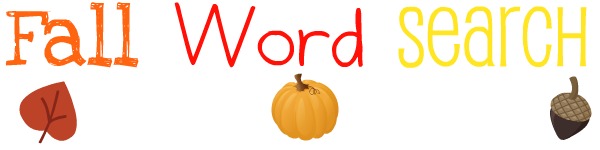 S G R L B B Y S Q D U M O Y KN N B C L N O D R G N K C A YT K I A E O T Z N W R N T I UC S C L G S G W Q A R W O H XP K O G B T S P C E C R B R QN H M H S O C L T R F N E N QC U D R G M G N J O L M R T QZ S O I W I A N P A G T W A DG G C P U L H B A V B X M B KU S K A O W A R B C T P W A DB W K K R O U O R R Y E D P QU L C K C Y N O A Y H K H Y KD A L Y F M T M G B M B S Q IJ I T B M W E I A X O I X S BJ I B Q H B D P B E G A B L RBATBLACKBROOMCANDYGHOSTGOBLINSHAUNTEDJACKOLANTERNOCTOBERSCARY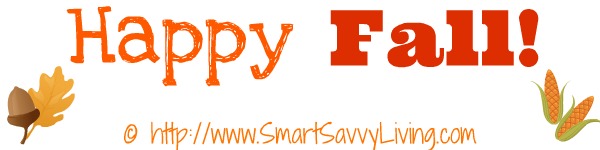 